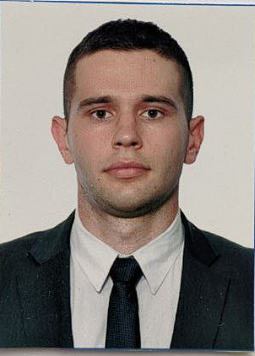 Пономарчук Андрій ВіталійовичФакультет захисту рослин, біотехнології та екології (https://nubip.edu.ua/structure/zrbe)Кафедра: екобіотехнології та біорізноманіття (https://nubip.edu.ua/node/1179)Спеціальність:  162 «Біотехнології та інженерія» (https://nubip.edu.ua/node/1179)Освітня програма: Екологічна біотехнологія та біоенергетикаТема  магістерської роботи:  “ Біотехнології одержання органічних добрив з відходів біогазового виробництва.”Керівник:  Професор, доктор сільськогосподарських наук, академік Академії наук Вищої школи України
Лісовий Микола Михайлович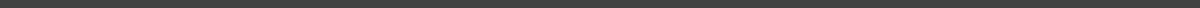 ПУБЛІКАЦІЇ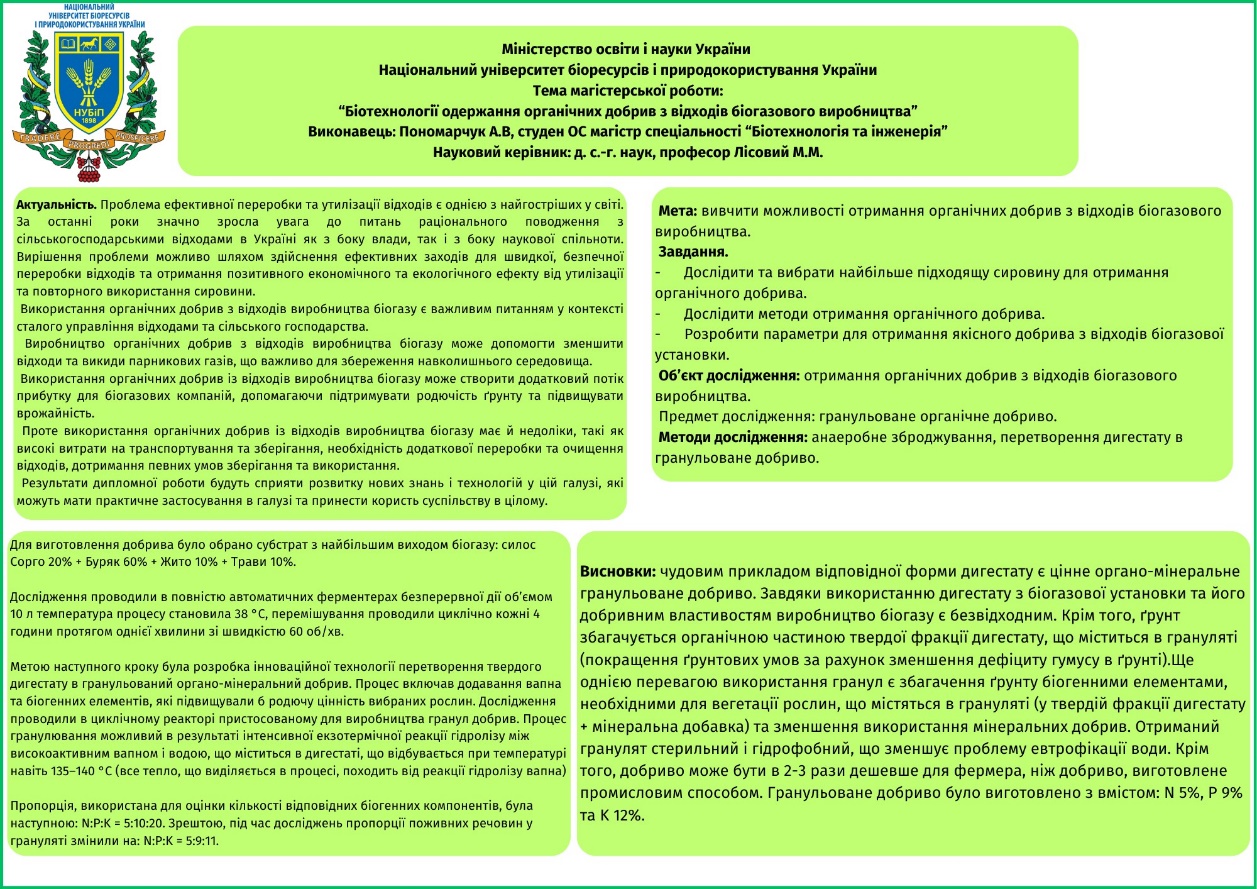 РЕФЕРАТОСОБИСТІ ДОСЯГНЕННЯДОСВІД РОБОТИПОСТЕРРЕЗЮМЕ